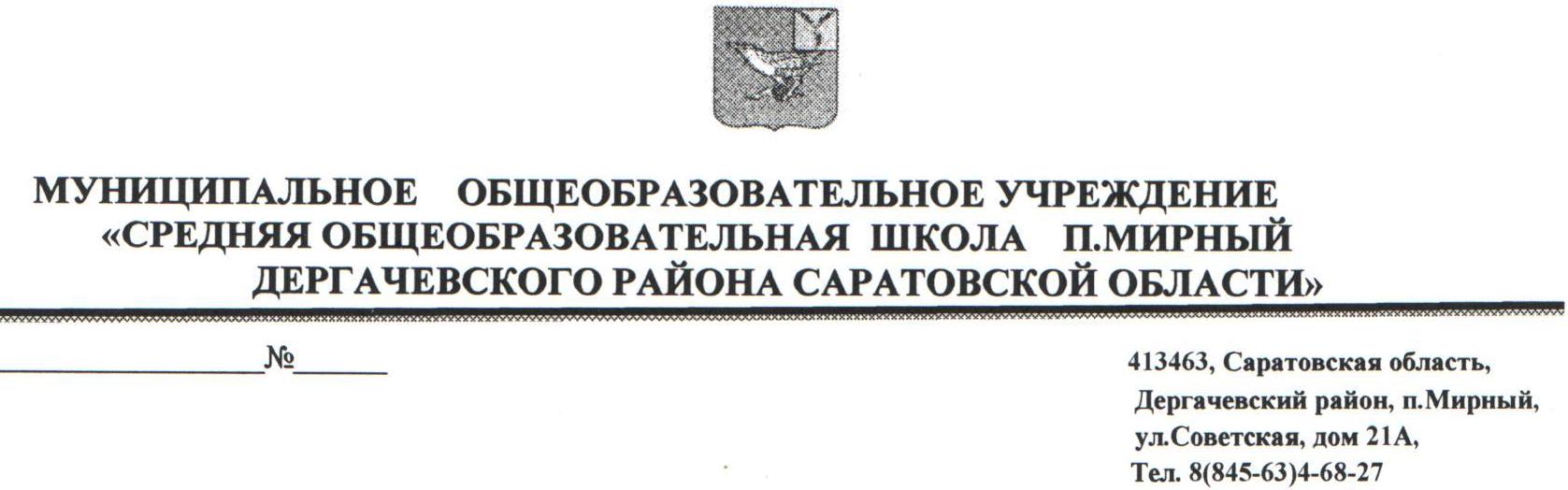 ПРИКАЗ19.01.2018                                                                            №_4_________ О назначении ответственного  за прием 					       заявлений и график работы с гражданами		                                                   по приему документов в первый класс						                     на 2018-2019 учебном году     В целях соблюдения конституционных прав граждан на образование, реализации принципов общедоступности и бесплатности общего образования, а также в соответствии с Федеральным законом от 29.12.2012 №273-ФЗ «Об образовании в Российской Федерации», приказа Министерства образования и науки Российской Федерации от 22 января 2014 г. №32 «Об утверждении Порядка приема граждан на обучение по образовательным программам начального общего, основного общего и среднего общего образования»  и приказа УО от 29 декабря 2017 года №675 «О подготовке к приёму граждан на обучение по образовательным программам начального общего образования на 2018-2019 учебный год»ПРИКАЗЫВАЮ:1. Организовать прием детей в первый класс  не позднее 1 февраля 2018 года в соответствии с Порядком приема граждан на обучение по образовательным программам начального общего, основного общего и среднего общего образования, утвержденным приказом Министерства образования и науки РФ от 22.01.2014г. №32, и в соответствии с локальным актом общеобразовательной организации.  2. Назначить  ответственной за прием заявлений и график работы с гражданами по приему документов в первый класс заместителя директора  В.А.Ушакову.3. Заместителю директора  В.А.Ушаковой:3.1.До 30 января 2017 г. разместить на стенде и официальном сайте школы информацию о закрепленной территории, о количестве  мест на 2018-2019 учебном году, приказ о назначении ответственного за прием заявлений и график работы с гражданами по приему документов в первый класс.3.2. Начать прием заявлений не позднее 1 февраля. 3.3.Не позднее  1 февраля  2018 г. разместить на сайте и стенде информацию по приему в 1 класс.3.4. В случае поступления заявлений от родителей (законных представителей) о приеме в 1 класс детей, не достигших возраста 6 лет и 6 месяцев, и детей старше 8 лет на 1 сентября 2018 года обращаться в муниципальную комиссию по вопросу рассмотрения заявлений родителей (законных представителей) о выдаче разрешения на прием детей в возрасте младше 6,6 лет или старше 8 лет в 1 класс муниципальных общеобразовательных организаций Дергачевского муниципального района.3.5. Провести 23 января родительское собрание для родителей будущих первоклассников с целью разъяснения вопросов приема в первый класс, о возможности подачи заявления в 1 класс через единый портал государственных услуг.3.6. Актуализировать необходимые сведения об общеобразовательной организации в АИС «Зачисление в общеобразовательную организацию» и обеспечить внесение в данную систему своевременной и достоверной информации в период приема.4.Контроль за исполнением приказа оставляю за собой.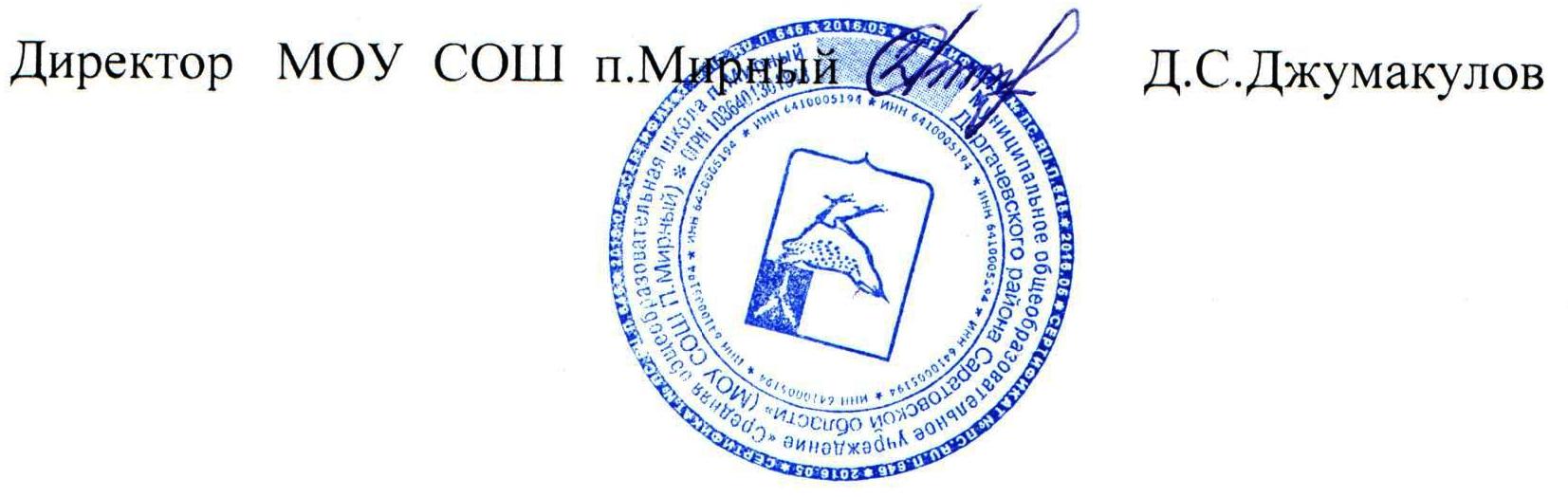                                        ВНИМАНИЕ!1.   Согласно ч.1 ст.67 Федерального закона от 29 декабря 2012 года № 273-ФЗ «Об образовании в Российской Федерации» получение начального общего образования в образовательных организациях начинается по достижению детьми возраста шести лет и шести месяцев при отсутствии противопоказаний по состоянию здоровья.2.   Количество мест  для приема в первый класс на 2018-2019 учебный год - 14 мест.3.   Прием заявлений в 1 класс  начинается  не позднее 1 февраля 2018 года:- для детей,  проживающих на закрепленной территории, срок завершения подачи заявлений в 1 класс предлагается изменить с «не позднее 1 июля» на «не позднее 24 апреля»;- для детей, не проживающих на закрепленной территории, срок начала приема заявлений в 1 класс предлагается изменить с 1 июля на 25 апреля.4.   В соответствии с Постановлением Администрации Дергачевского муниципального района Саратовской области от        января 2018 года "О закреплении муниципальных образовательных организаций  за территориями Дергачевского муниципального района"  за МОУ СОШ п.Мирный закрепленны территории: п.Мирный, п.Свободный, п.Славный, п.Комсомольский.5.   В 2018-2019 учебном году запланировано 550 мест в первых классах школ Дергачевского  района.